nuttige tips | Family BoxVoorbereidingLicht de ouders in met de voorbeeldbrief Family Box en vraag hun engagement met het document “invulstrookje Family Box”. Met dit document vraagt u de ouders hoeveel dozen zij nodig hebben. Zo bestelt u het juiste aantal dozen.  Een bijkomend en heel belangrijk voordeel van het invulstrookje is dat u de ouders verplicht na te denken over hun eigen netwerk: iedereen heeft buren, vrienden, familie, een werkgever, enz… en die kunnen ook elk een of meerdere dozen vullen!
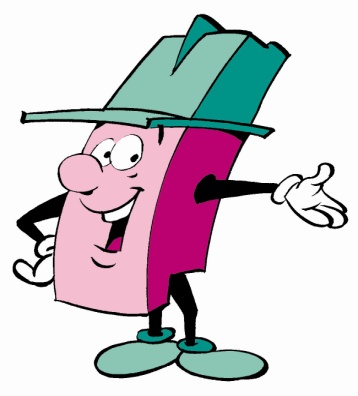 Zodra wij uw inschrijvingsformulier hebben ontvangen, bezorgen wij u “Coming Soon” affiches. . De hoeveelheid kiezen jullie zelf. Hang deze op plaatsen waar ouders langskomen. Deze “Coming Soon” affiche licht de ouders al in over het inzamelproject Family Box.
Gebruik het draaiboek van Recyca om van deze inzameling een succes te maken.
Pas het document: “Coming Soon” aan met de feiten van de Inzamelweek bij u op school. Vermeld de locatie waar de lege dozen kunnen afgehaald worden en de volle Family Boxen kunnen worden binnengebracht.
Dit document hangt u naast de affiche “Coming Soon”. Zo zijn alle ouders op de hoogte van de inzamelingsactie en zijn ze gelijk op de hoogte van de enige voorwaarde: 25kg per Family Box.
Gebruik de animatie van Recyca om de ouders in te lichten. Verspreid de link naar www.recyca.be en plaats deze op de website van de school, in elke mail naar de ouders, op de facebookpagina, in brieven naar de ouders toe, verspreid deze digitaal in de nieuwsbrief, …
Een vereniging kan de opendeurdag, een evenement, een training, een wedstrijd of een tornooi kiezen om de dozen te verdelen.
Voor een school is een oudercontact een ideale moment om dozen te verdelen, dat is een moment dat bijna alle ouders naar de school komen. Dozen kunnen bijvoorbeeld binnengebracht worden op een avond waarbij de leden van de ouderraad toezicht houden op de ontvangst en zij controleren dat de dozen naar behoren gevuld zijn.
Tip: Verdeel de dozen en vraag de leden of ouders deze z.s.m. terug binnen te brengen. Dozen die te lang blijven liggen worden vergeten. De actie speelt zich af in een korte tijdspanne en die korte termijn zorgt voor een succesvolle inzameling.InzamelweekStockeer de Family Boxen op een droge plaats. Vraag desnoods dekzeilen aan Recyca. Mogelijkheden zijn bijvoorbeeld het overdekte stuk van de speelplaats, het scoutslokaal, een bevriend bedrijf stelt een stuk van het magazijn ter beschikking, boer Charel heeft een lege loods die gebruikt kan worden…
Stockeer de goederen op een plaats die toegankelijk is voor een vrachtwagen en met een vlakke en stevige ondergrond. De paletten worden ingeladen met een vorklift.
Printers, schermen, copiers, magnetrons, koffiezetapparaten, stofzuigers, … horen niet in de Family Box. 
Op de laatste dag van de inzamelperiode of in onderling overleg haalt Recyca alle dozen op.
Gebruik de affiches van de inzamelweek om deze in de verf te zetten.OphalingDe ophaling gebeurt z.s.m. na de inzamelperiode.
Gebruik de instructievideo van Recyca om de paletten correct te laden en vast te snoeren. 
Ongebruikte dozen en leaflets, de paletspanner en overtollig inwikkelsnoer wordt op dezelfde dag opgehaald.
 Ongeveer 3 tot 4 weken na de afhaling ontvangt de school/vereniging een overzicht van Recyca van de verzamelde Family Boxen. De opbrengst wordt gestort na het betalingsverzoek van de school (naar analogie met de lege cartridges).